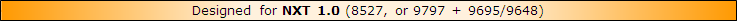 Building Instructions1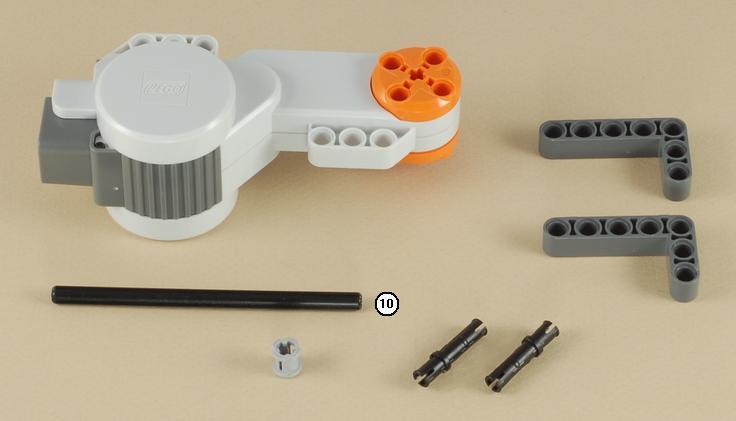 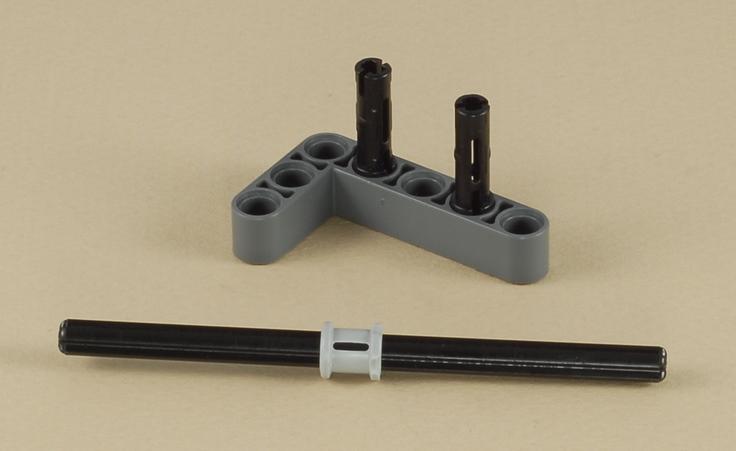 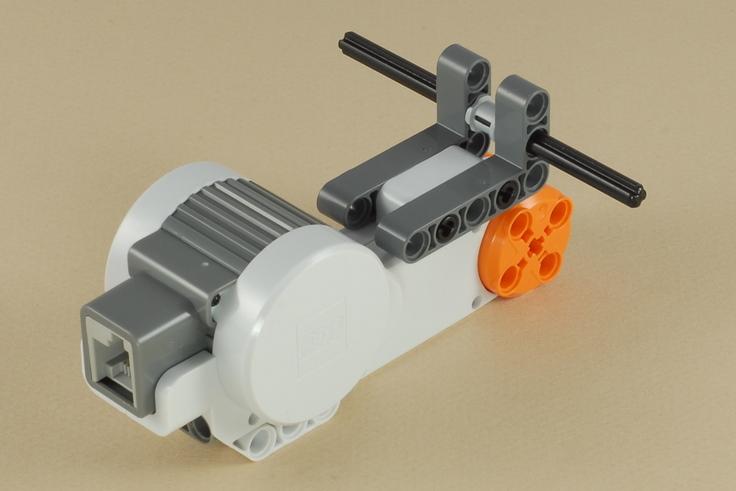 2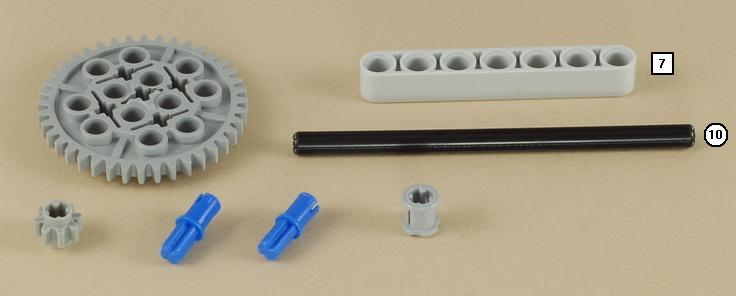 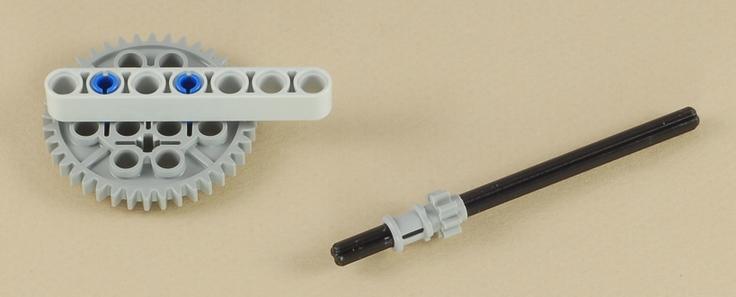 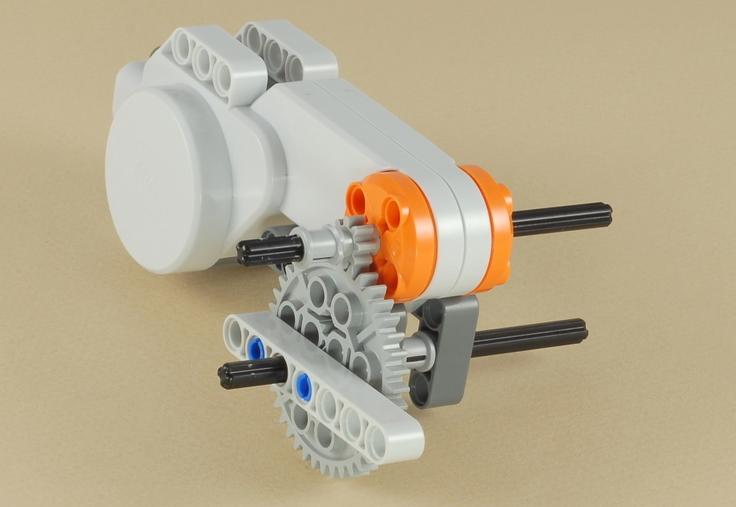 3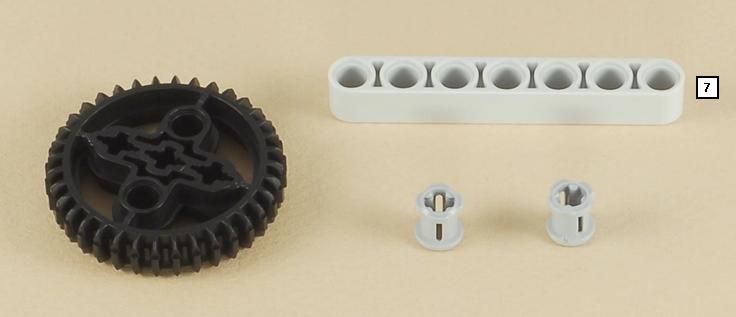 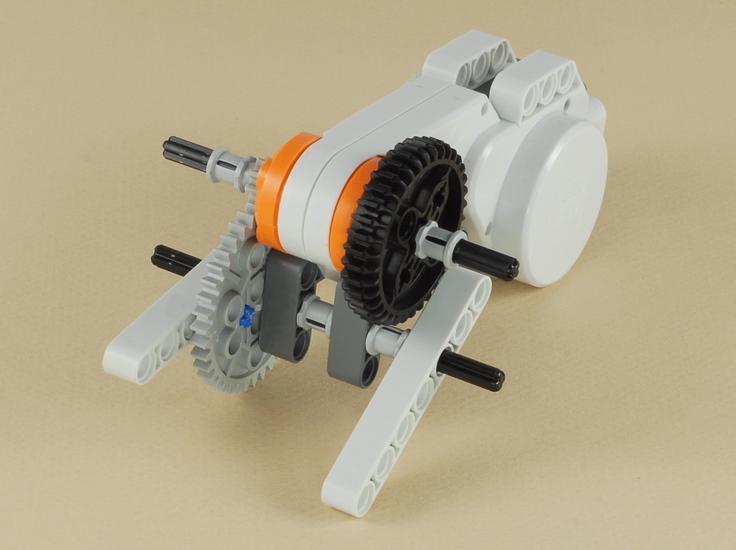 4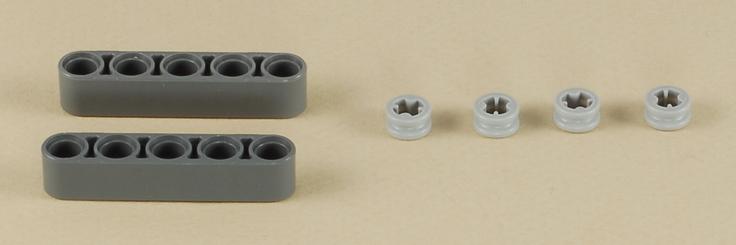 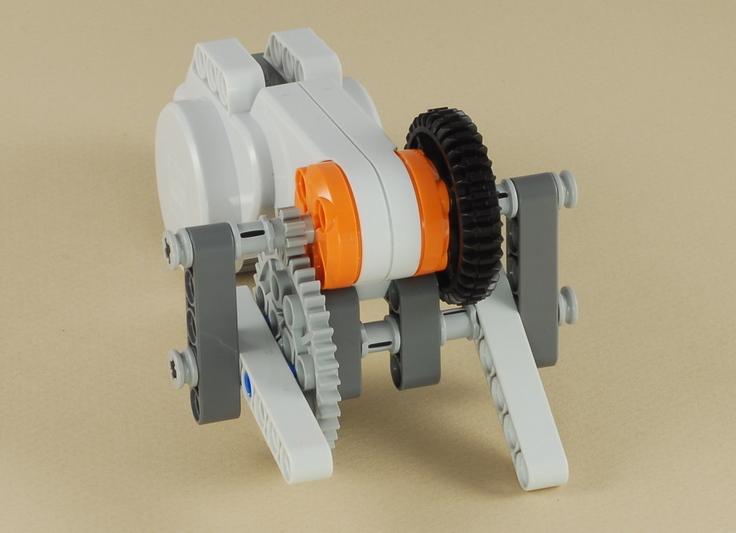 5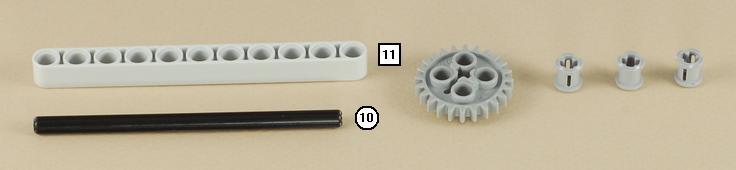 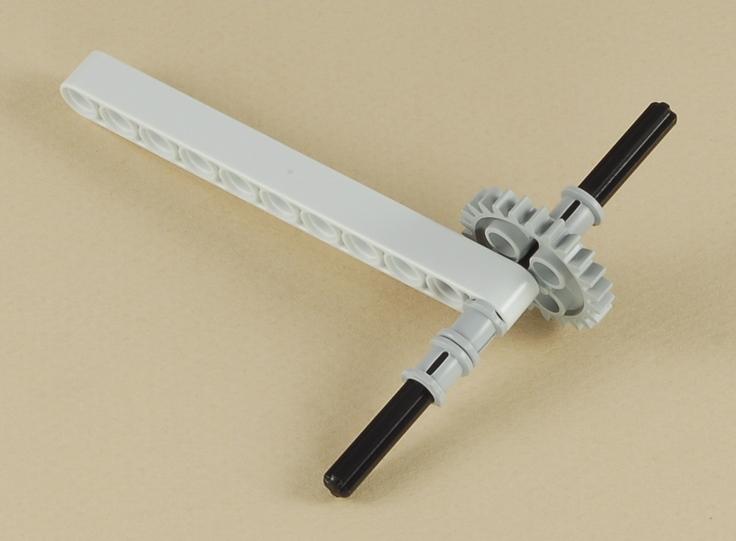 6Make sure you use a gray peg, not a black one.  It must allow the small beam to turn freely.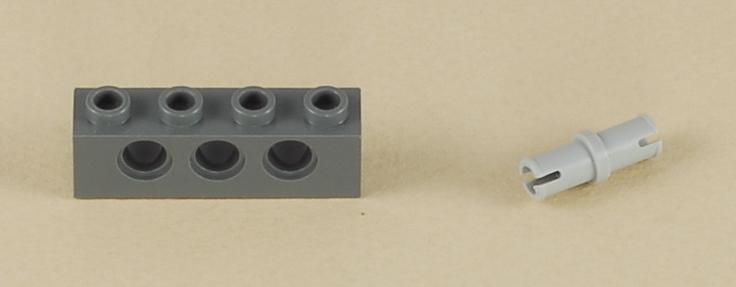 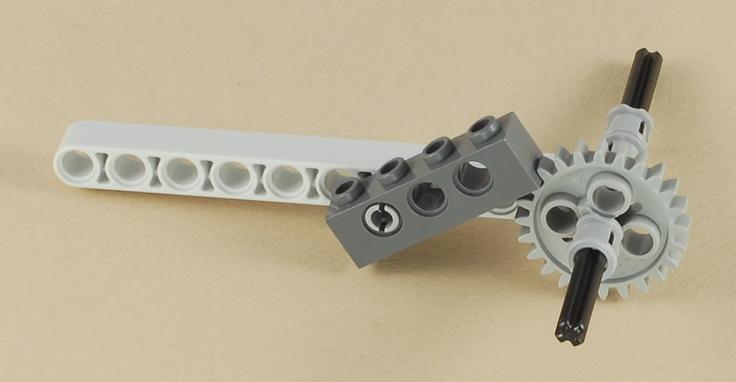 7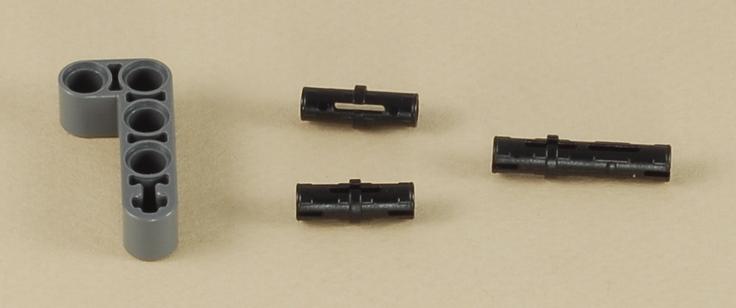 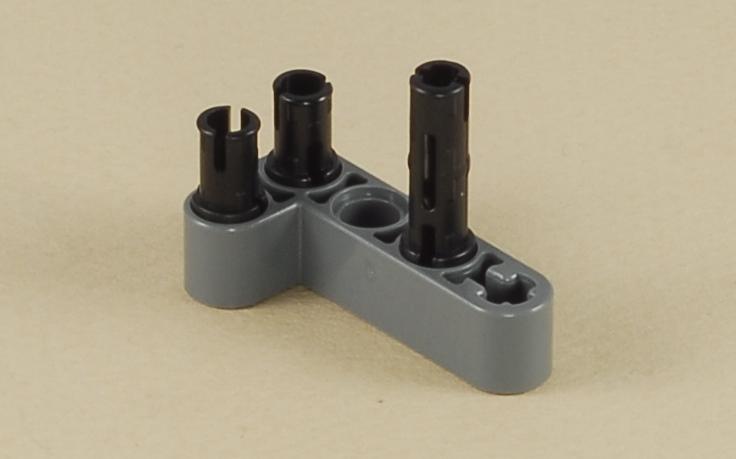 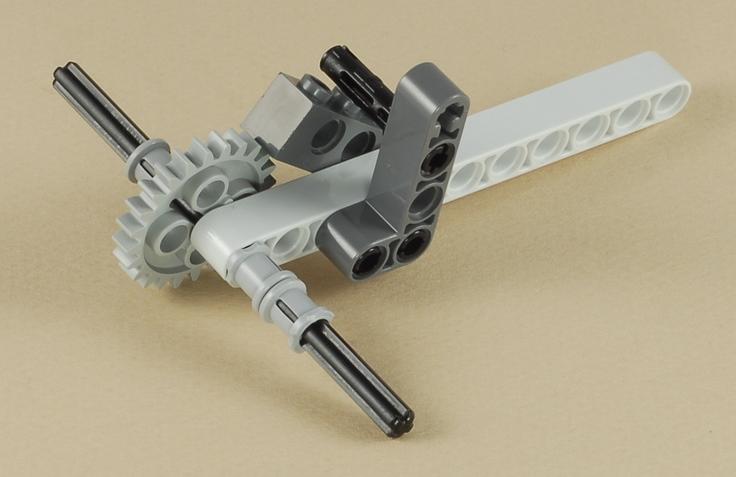 8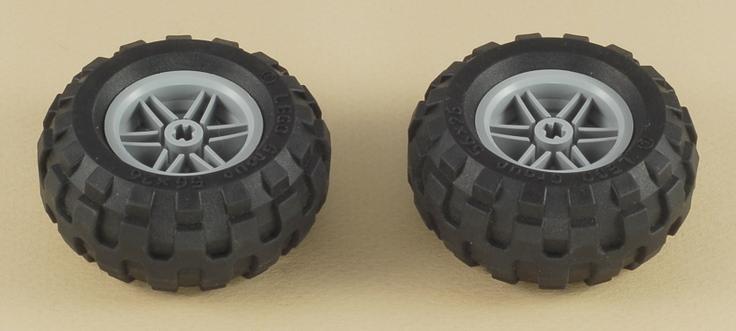 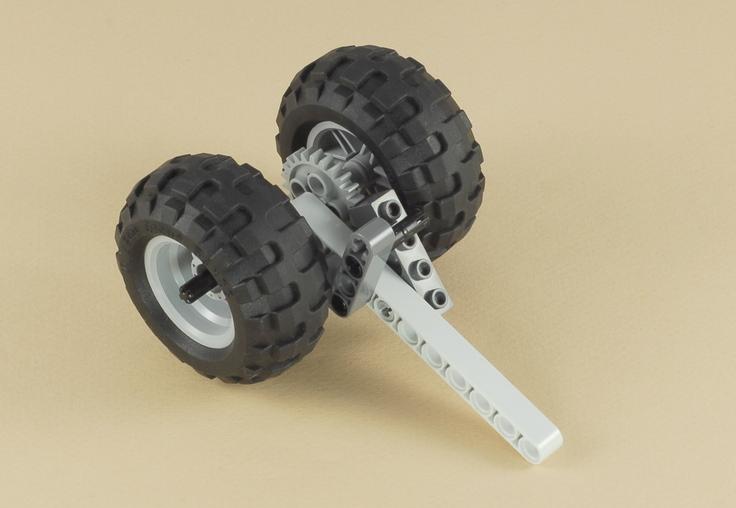 9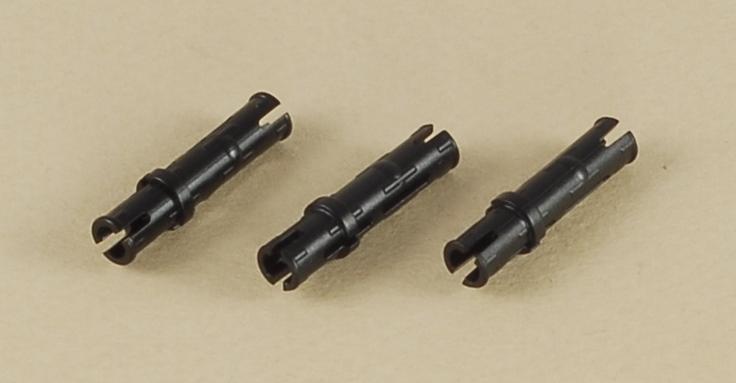 Important: Be careful to attach the part with the wheels right side up.  Look at the picture carefully.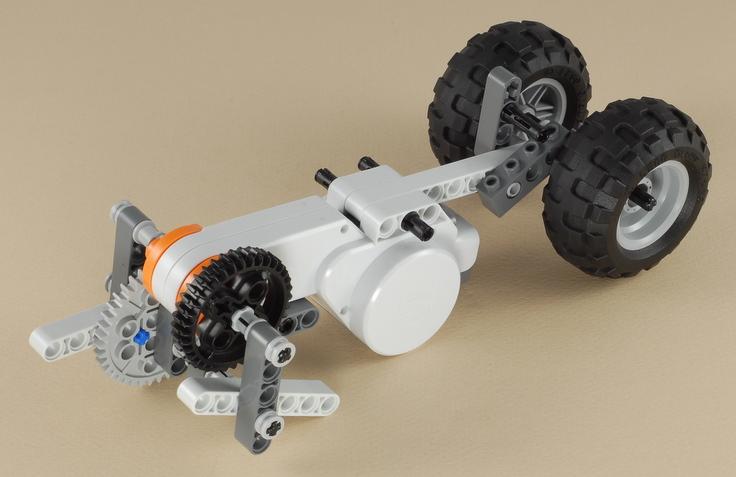 10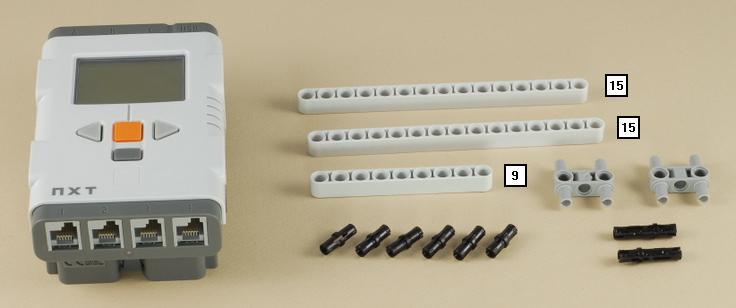 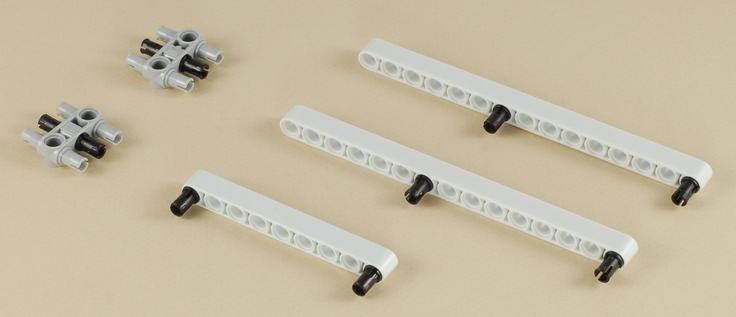 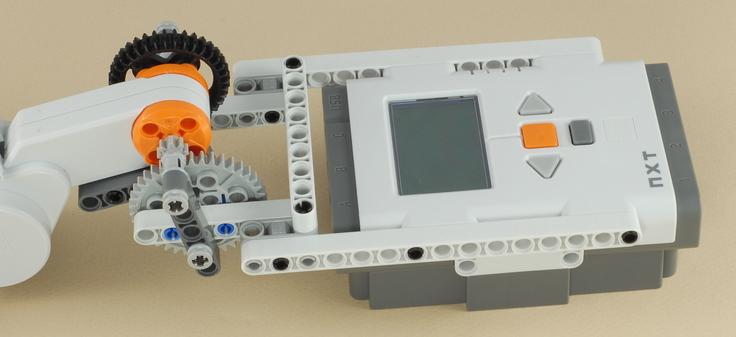 11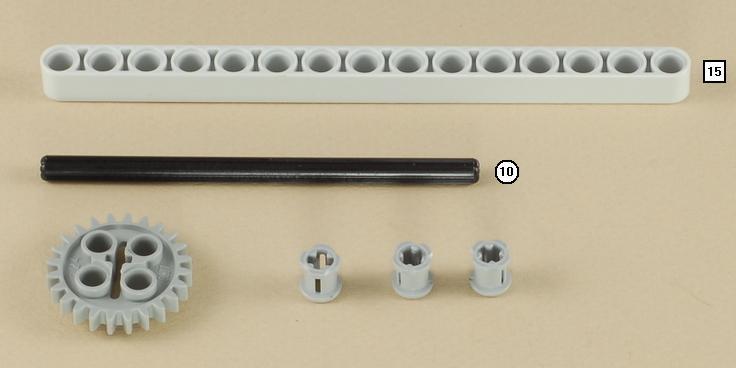 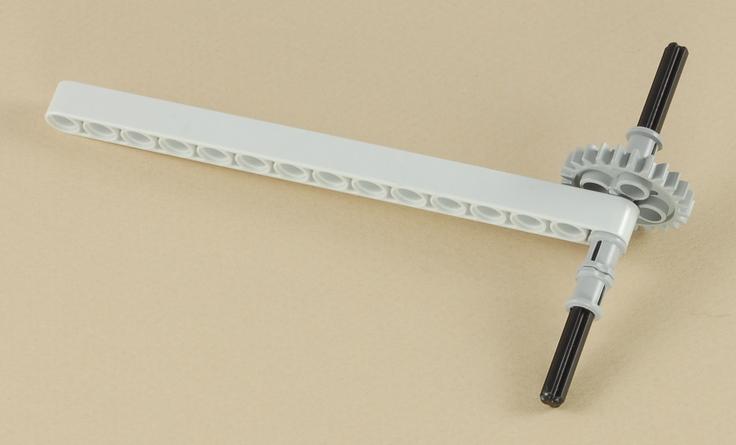 12Make sure you use the beige and gray pegs, not the blue and black ones.  The parts must turn freely.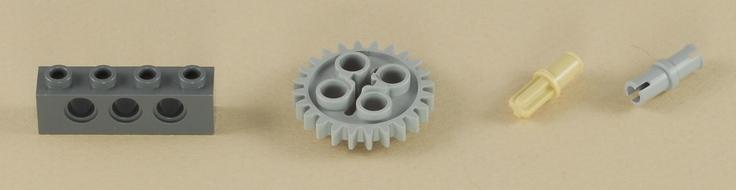 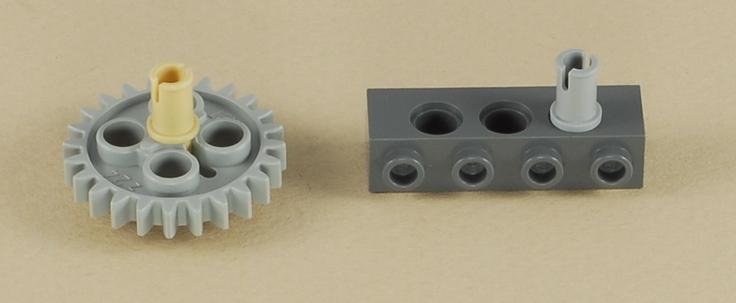 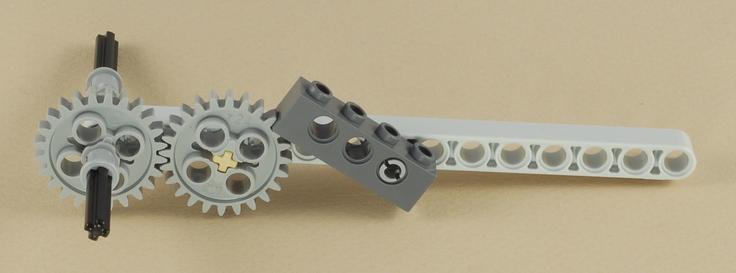 13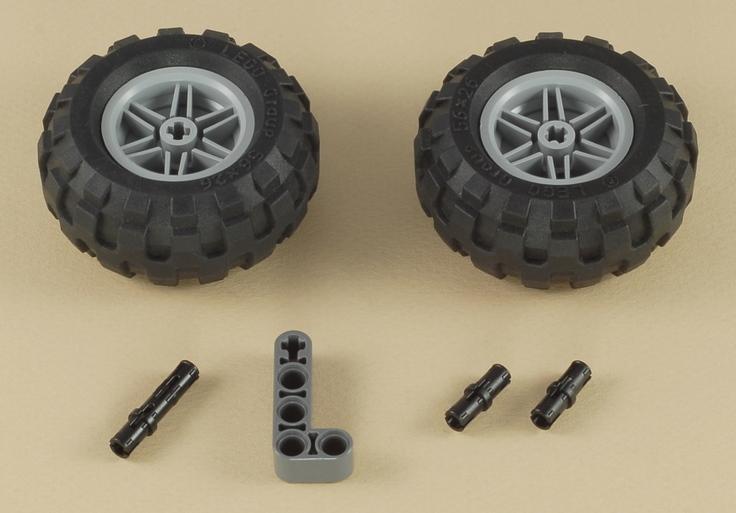 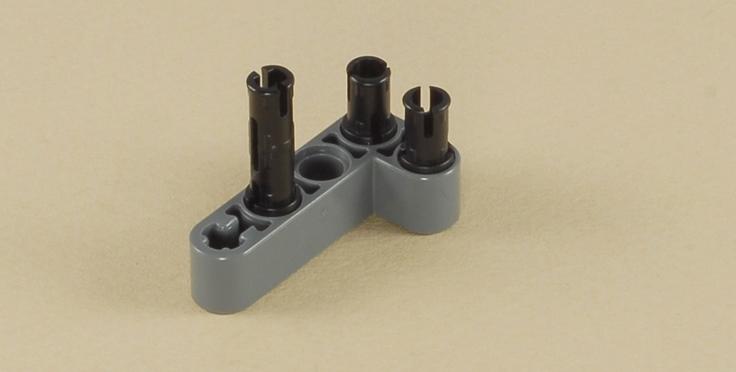 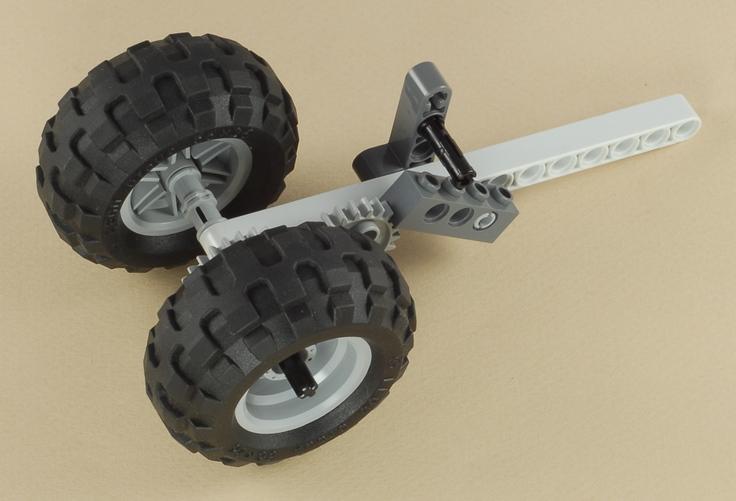 14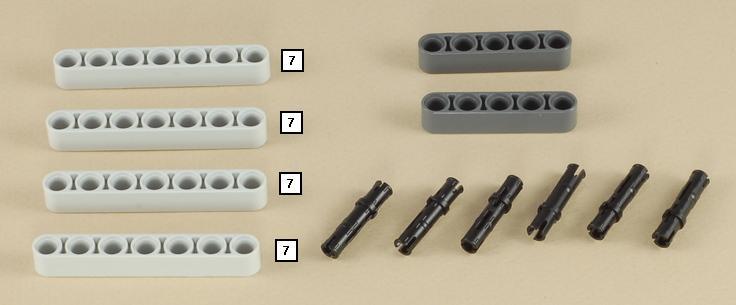 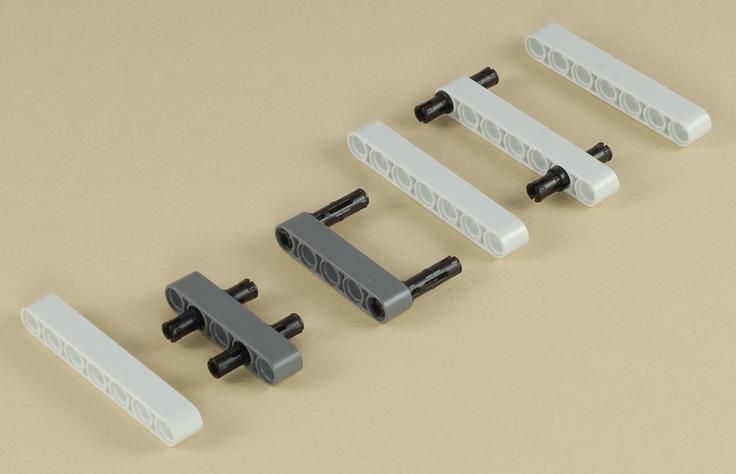 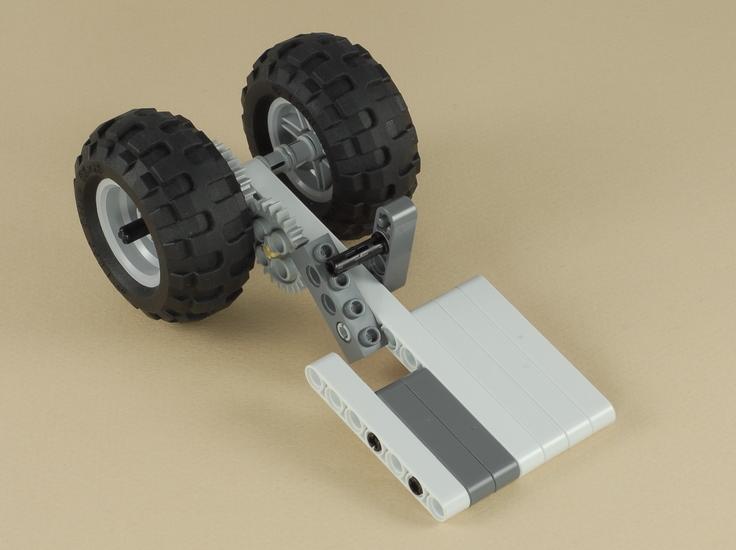 15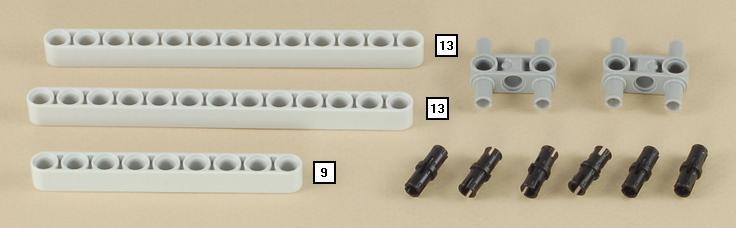 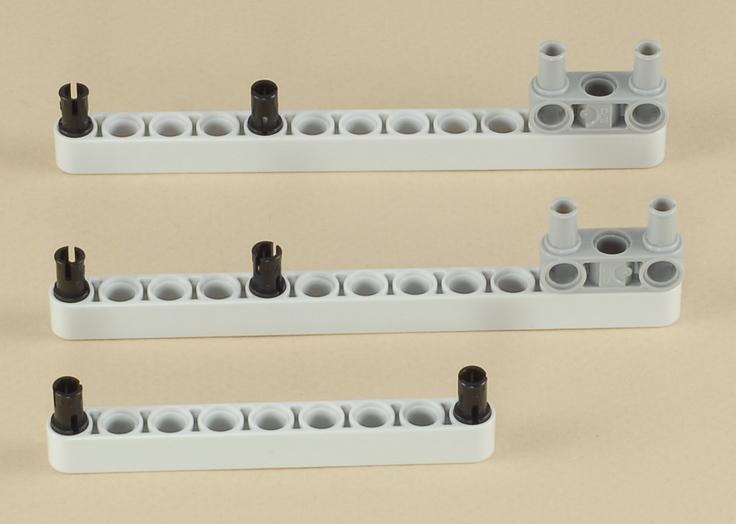 Important: Be careful to attach the part with the wheels right side up.  Look at the picture carefully.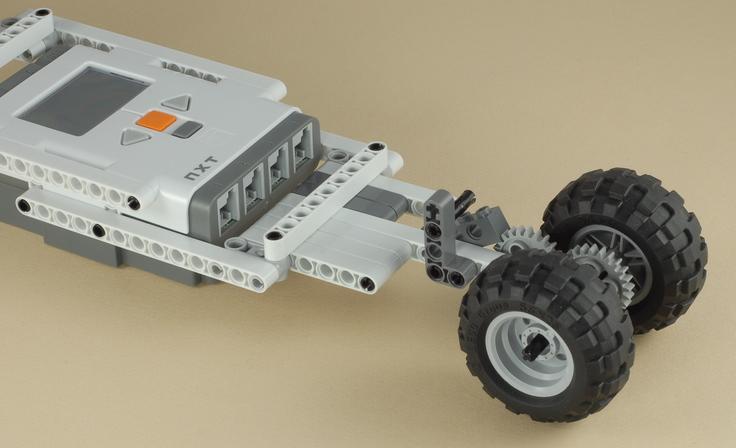 16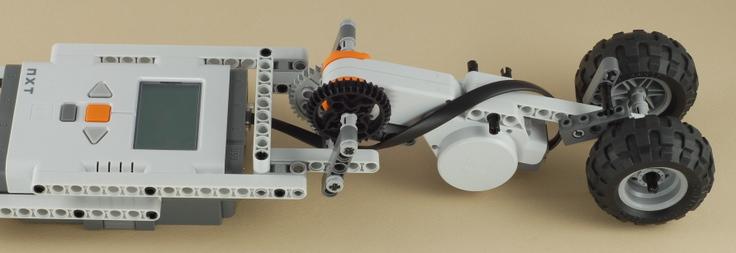 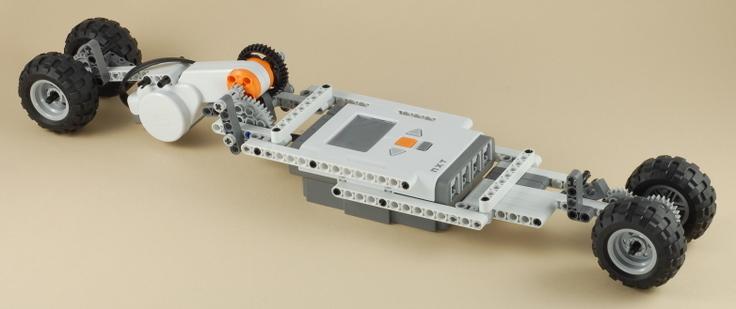 Using the Inch Worm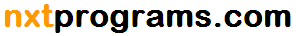 Fun Projects for your LEGO® MINDSTORMS® NXT!Home     Projects     Help     ContactsInch WormThe large black gear allows you to turn the motor by hand to adjust its position. Note: Make sure the parts are not too tight against the beam.  The axle should spin freely.Use a short wire to connect the motor to port B on the NXT.  You can wrap the wire as shown to keep it out of the way.  It is a little tight, but it fits.Inch Worm ProgrammingUse the program Inch Worm for your Inch Worm.  Use the large black gear to turn the motor by hand until the inch worm lies flat against the floor and has all four wheels touching the ground before running the program.  The inch worm should always be flat before you start it.ChallengeCan you figure out what makes the inch worm moves forward?  What do all the different gears do?  
Does this give you any ideas for any other designs of your own?Home     Projects     Help     Contacts